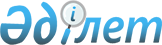 О внесении изменении и признании утратившим силу постановлении акимата районаПостановление акимата Жарминского района Восточно-Казахстанской области от 26 июля 2016 года № 239
      Примечание РЦПИ.

      В тексте документа сохранена пунктуация и орфография оригинала.
      В соответствии с пунктом 8 статьи 37 Закона Республики Казахстан от 23 января 2001 года № 148 "О местном государственном управлении и самоуправлении в Республике Казахстан", статьи 46, пункта 3 статьи 65 Закона Республики Казахстан от 6 апреля 2016 года № 480 "О правовых актах", акимат Жарминского района ПОСТАНОВЛЯЕТ:
      1. Признать утратившим силу постановлении акимата Жарминского района:
      1) от 19 марта 2015 года № 69 "Об утверждении положения отдела культуры, развития языков и спорта Жарминского района Восточно-Казахстанской области" зарегистрированного в Департаменте Юстиции Восточно - Казахстанской области от 03 апреля 2015 года за № 3827 (опуликованное в районной газете "Қалба тынысы" 16 апреля 2015 года № 29 (8810);
      2) от 19 марта 2015 года № 71 "Об утверждении положения отдела экономики и финансов Жарминского района Восточно-Казахстанской области" зарегистрированного в Департаменте Юстиции Восточно - Казахстанской области от 03 апреля 2015 года за № 3826 (опубликованное в районной газете "Қалба тынысы" 16 апреля 2015 года № 29 (8810);
      3) исключить пункты 4, 5, 8, 10, 12 постановления от 27 декабря 2012 года № 299 "Об утверждении положении".
      2. Контроль за исполнением настоящего постановления возложить на руководителя аппарата Узбекова А. 
					© 2012. РГП на ПХВ «Институт законодательства и правовой информации Республики Казахстан» Министерства юстиции Республики Казахстан
				
      Аким района 

Сыдыков Н.
